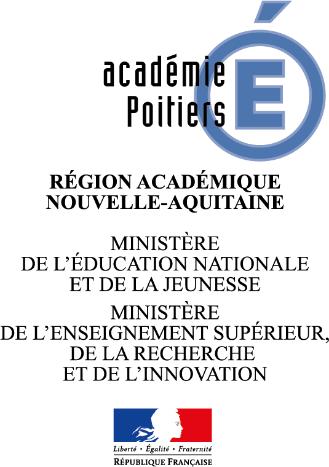 Formulaire de demande d’utilisation du compte personnel de formation (CPF) 2019-2020Nom : 	Prénom : 	Adresse mél académique : Téléphone : 	Date de naissance : 	Structure d’affectation :  	Si titulaire précisez corps et grade : 	Si contractuel (enseignant, administratif, autre) précisez : …Quotité de service : …….%Date d’entrée dans la fonction publique : 	Diplôme le plus élevé détenu : 	Votre projet d’évolution professionnelleVos fonctions actuelles :  Type de fonctions, d’activités, de responsabilités ou promotion visées :Vos motivations :  Accession à de nouvelles responsabilités Mobilité professionnelle comportant un changement de domaine de compétences Reconversion professionnelle Autres (précisez) :Dans tous les cas, merci de détailler vos motivations :Quelles compétences souhaitez-vous acquérir ? Acquisition socle de compétences fondamentales (français, calcul, certificat CléA etc…) pour les agents peu ou pas qualifiés Anticipation de l’inaptitude physique à venir. Un abondement des droits supplémentaires est possible dans ce cas, sur attestation médicale précisant que l’état de santé de l’agent, compte-tenu de ses conditions de travail, l’expose à un risque d’inaptitude à venir. L’agent prendra contact avec le service de médecine de prévention (sam@ac-poitiers.fr)  Préparation aux concours ou examens professionnels de la fonction publique, validation des acquis et de l’expérience (VAE), bilan de compétences Autre projet d’évolution professionnelle (précisez) :Souhaitez-vous exercer cette nouvelle fonction :  à titre principal	 à titre accessoireAvez-vous déjà bénéficié d’un rendez-vous avec une conseillère mobilité carrière ?   oui 	 non Si non, vous pouvez prendre contact avec les conseillères mobilité carrière : ce.cmc@ac-poitiers.frNombre d’heures acquise au titre du CPF :………………………………….hUne copie de l’historique des droits CPF accessibles sur www.moncompteactivite.gouv.fr sera obligatoirement jointe au présent dossier*.Détail de l’action de formation demandéeIntitulé de la formation (joindre impérativement le descriptif pédagogique ou le programme*) :Type de formation (y compris bilan de compétences, préparation concours / examens professionnels, VAE etc…) : 		.Modalités : 	 en présentiel 		 à distance / e-formation 	hybrideLe suivi de cette action de formation nécessite-t-il des prérequis ? : 	 oui 		 non Si oui, lesquels ? 	Joindre au moins deux devis de deux organismes différents pour les coûts pédagogiques**Nom et adresse de l’organisme de formation 1Lieu de la formation (si différent de l’adresse de l’organisme de formation) :Coût pédagogique (TTC) : 	 eurosDurée totale en heures : 	hDu        /        /         au        /        /       Sur le temps de travail : 	hHors temps de travail : 	hDont nombre d’heures au titre de l’anticipation : ……………………………	hNom et adresse de l’organisme de formation 2Lieu de la formation (si différent de l’adresse de l’organisme de formation) :Coût pédagogique (TTC) : 	 eurosDurée totale en heures : 	 hDu        /        /         au        /        /        Sur le temps de travail : 	 hHors temps de travail : 	 hDont nombre d’heures au titre de l’anticipation : 	hAttention, la prise en charge est limitée à 1 500 euros par action de formation et à 25 euros par heures de formation.Exemple 1 : si le coût total de la formation s’élève à 1 200 euros pour 24 heures de formation, le taux horaire de la formation étant de 50 euros (1 200 € / 24), la prise en charge de la DAFOP, si l’agent dispose bien de 24 heures sur son CPF, est alors de 24 heures x 25 euros = 600 euros ;Exemple 2 : pour une formation de 1 500 euros d’une durée de 250 heures, taux horaire étant de 6 euros (1 500 € / 250), si 144 heures sont mobilisables sur le CPF, la prise en charge de la DAFOP est alors de : 144 x 6 = 864 euros.Je m’engage, en cas d’absence de suivi d’au moins 10% du volume horaire de la formation sans motif valable, à rembourser l’ensemble des frais pris en charge par l’administration.Fait à 	 le : 		Signature de l’agentFormulaire à compléter en word et à renvoyer accompagné de l’avis du supérieur hiérarchique à la division de la formation et de l’accompagnement des personnels (DAFOP) dafop@ac-poitiers.fr 